Cykl seminariów organizowanych przez Polską Komisję Akredytacyjną 
dla szkół wyższych na temat Nowy model oceny programowej w szkolnictwie wyższymPROGRAM 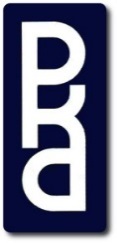 GodzinaPunkt programuProwadzący9:00Rejestracja uczestników Rejestracja uczestników 09.30-10.00Podstawy prawne oceny jakości kształcenia dokonywanej przez Polską Komisję Akredytacyjną10.00-10.30Zasady i kryteria oceny jakości kształcenia na kierunkach studiów o profilu ogólnoakademickim i praktycznym (oceny programowej) oraz warunki przyznawania ocen10.30-11.00Przerwa kawowaPrzerwa kawowa11.00-11.45Budowa i wytyczne dotyczące opracowania raportu samooceny11.00-11.45Zasady przeprowadzania wizytacji przez zespoły oceniające PKA11.45-13.00Dyskusja z uczestnikami seminarium, w tym odpowiedzi na pytania dotyczące zagadnień związanych z oceną jakości kształcenia na kierunkach studiów dokonywaną przez Polską Komisję Akredytacyjną